                                                                                                                    Изх.N-19/12.02.2019г.       Годишен отчет за развитие на читалищната дейност през 2018г.                На НЧ „Пробуда-1926г.” с.Добревци, общ.Ябланица.Библиотечно и информационно обслужване.Библиотечен фонд за 2018г -10 759бр.Брой на читателски посещения за 2018г. – 87 бр.Ново набавени книги/дарение/ за 2018г. -28 бр.Брой читатели 2018г. – 32бр.2.Читалищна дейност.        Януари„Бабин Ден”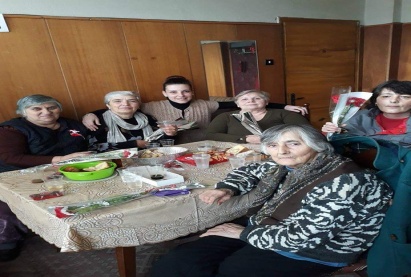         ФевруариВечерно празненство с жители на селото – „Трифон Зарезан”.Запалване на огън за здраве-„Сирни заговезни”.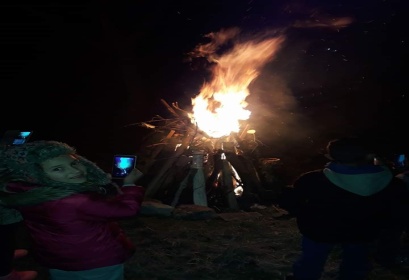         МартРаздаване на мартеници „1 Март”Честване на „3 март-Национален празник на България”.Празненство за „Денят на жената”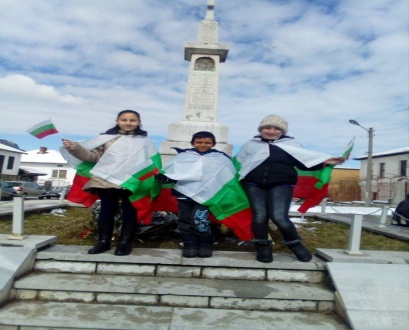         АприлЛазарки обикалят къщите –„Лазаров ден” и ”Цветница”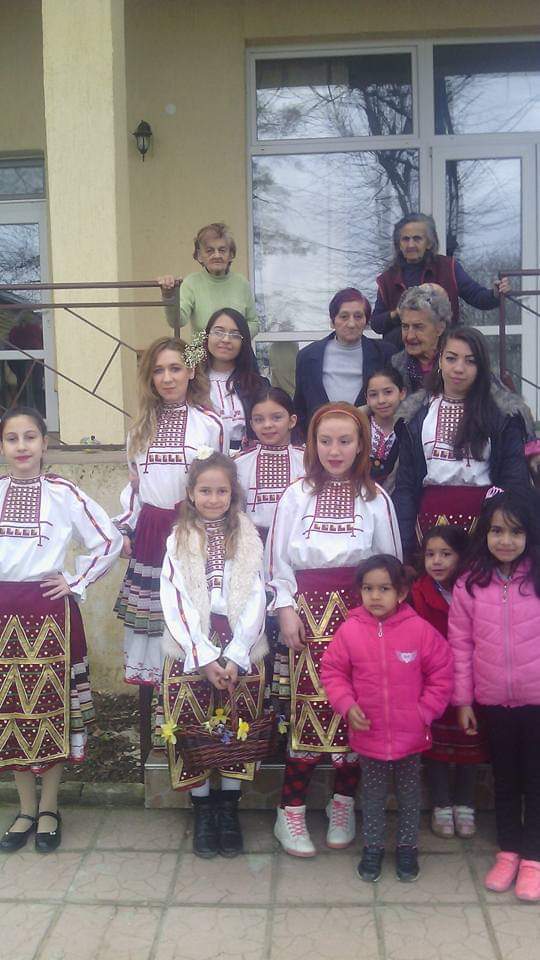 Боядисване и раздаване на великденски яйца в църквата за „Велик ден”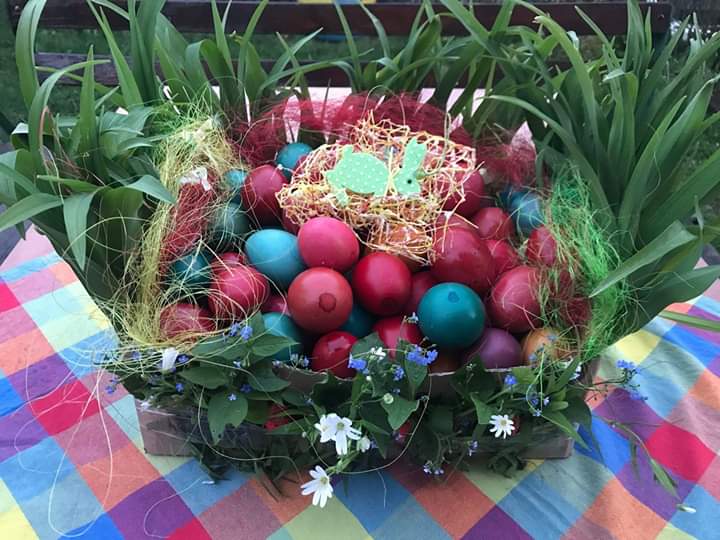         МайУчастие на фестивала в град Ябланица.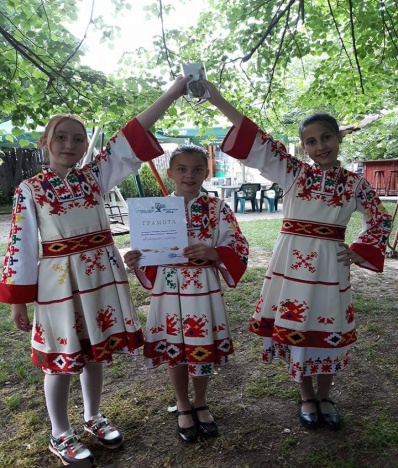 Тържество по случай „24 Май” денят на славянската писменост и култура.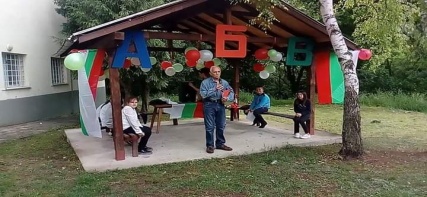         ЮниПразник на детето – игри с деца от селото.Пускане на сирената за „Деня на Христо Ботев”        ЮлиПочистване и освежаване на салона в читалището.        АвгустЛятна читалня,занимателни игри с деца от селото.        Ноември Раздаване на знамена по случай „Народните Будители”        ДекемвриПодготовка и участие на „Коледен базар” гр. Ябланица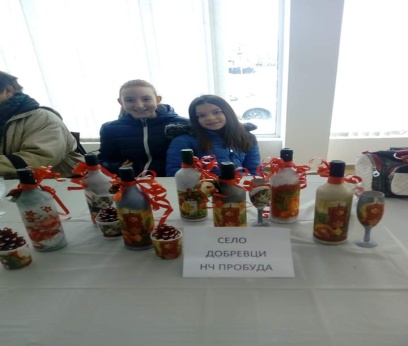 Коледни тържества.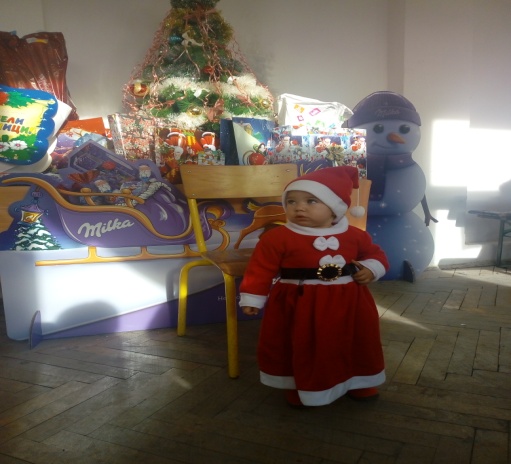 „Коледуване”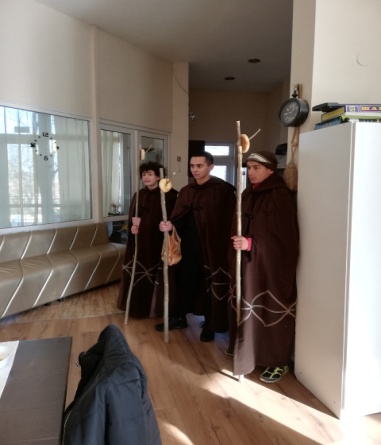 12.02.2019г.                                                      изготвил: с. Добревци                                                      /Мелани Томова/